栄養情報提供書担当管理栄養士御侍史記載日　　　　　　　年　　月　　日所属名　　　海老名総合病院担当管理栄養士　　患者名性別主病名・既往歴男　□　女　□　生年月日　　　　年　　月　　日　　　歳男　□　女　□　提供食事内容食種名：エネルギー：たんぱく質：水分摂取とろみ濃度：　　薄い　　 中間　　 濃い　　(学会分類2013)食物アレルギー無　　　 有(　　　　　　　　　　　　　　　　　　　　　　　　　)　　　未確認禁止食品使用食器器具の種類はし　　　　 スプーン　　　　 フォーク　　　　 エプロン　　自助具　　　　 　自助食器　その他(　　　　　　　　　　　　　　　　　　　　　　　　　　　　　　　　　)主食　　　　麺(　　　　　　　g)　　　　 パン(　　　　　　　g)ゼリー粥(　　　g) ミキサー粥(　　　g) 全粥(　　　g)　 軟飯(　　　g)　 米飯(　　　g)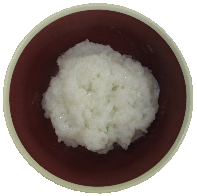 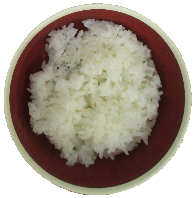 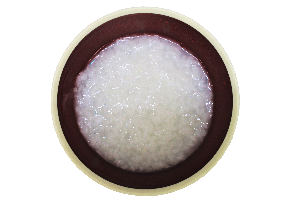 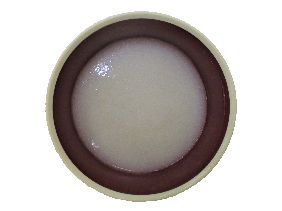 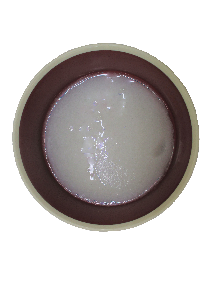 副食嚥下訓練食(学会分類：0j)　　　ゼリー食(学会分類：1j)　　　　　 ミキサー食(学会分類：2-2)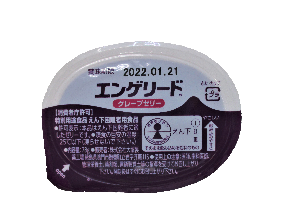 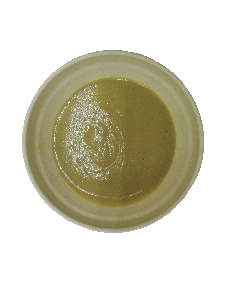 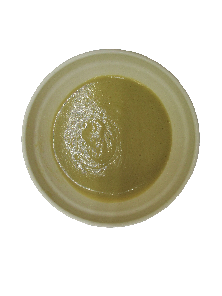 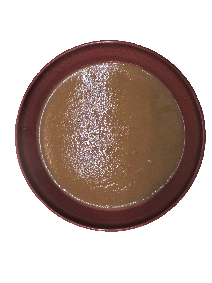 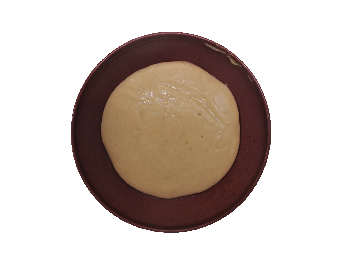 極刻みとろみ食(学会分類：3)　　　一口大とろみ食(学会分類：4)　　　　　　軟菜・常食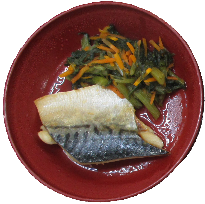 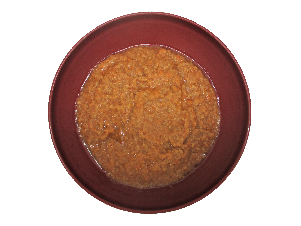 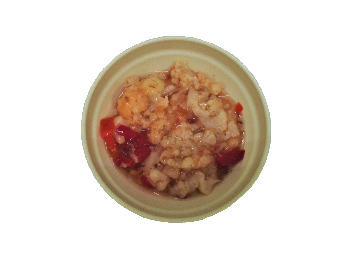 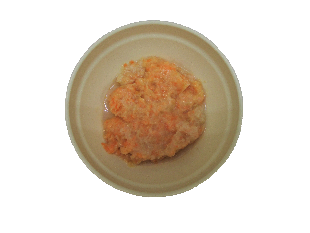 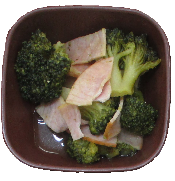 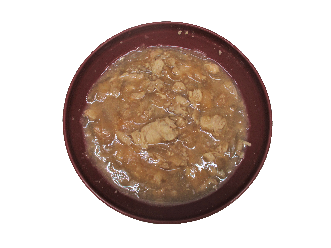 　平素大変お世話になっております。〇〇様の入院中の栄養管理上の経過についてご報告致します。〇月〇日に〇〇の診断にて入院されました。既往に〇〇があります。現在の経腸栄養の投与内容については以下の通りです。現在の食事内容、摂取量については以下の通りです。転院に際しまして、今後のご加療よろしくお願い致します。ご施設での栄養管理をよろしくお願い致します。食事/〇〇食栄養補助食品/経腸栄養/水：200ml-200ml-200ml　　　　アイソカル2K：200ml-200ml-200ml点滴/　ソルデム3A(500ml)×3Total kcal　たんぱく質　g　水分　ml身長：　　　　cm(　　月　　日)体重：　　　　kg(　　月　　日)